Peanut Butter Biscuits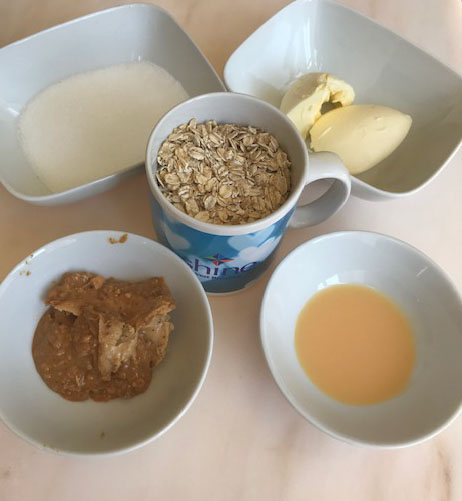 You will need:2 tablespoons of peanut butter2 tablespoons of margarine or butter4 tablespoons of sugar10 tablespoons/one mugful of oats1 egg or 1 tablespoon of egg mixA pinch of saltWarm the oven to 160C and get a baking tray ready. Put some baking paper on the tray or just grease it well with margarine to stop the biscuits sticking.Melt the peanut butter and margarine or butter in a saucepanStir in the sugar and warm it until its meltedStir in the oats and the egg or egg mix. Beat the whole mixture togetherUse about a dessertspoonful of mixture for each biscuit and space them out on the tray because they will spread a little whilst cookingCook for 10-12 minutes until they are browned and golden.Leave them to cool for 5 minutes on the tray then cool them on a wire rack- they crisp up as they cool. 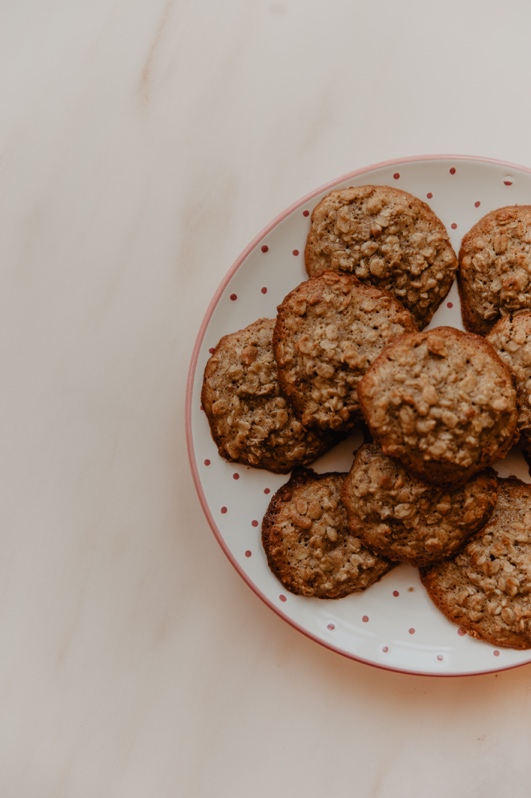 